Audyt do pomp ciepłaCZĘŚĆ I: Pytania do przeprowadzenia doboru i przygotowania ofertyKtóry opis charakterystyki budynku najbardziej odpowiada budynkowi, w którym montowana będzie pompa ciepła [odpowiednie przekreślić   ] :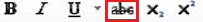 budynek sprzed 1990 roku, nieocieplonybudynek sprzed 1990 roku, ocieplonybudynek wybudowany między 1990 a 2005 rokiembudynek wybudowany po 2005 rokuJakie jest przeznaczenie budynki?budynek mieszkalnyhotelmagazyninny (jaki?)Jaka jest ilosc kondygnacji( zaznaczyc) ?piwnicaparterpiętropoddaszeRodzaj materiału z jakiego wykonano budynekcegłaytongporotermJak są ocieplone ściany budynkubrak ociepleniaocieplenie między ścianą nośną a osłonową (budynki starsze)zewnętrzne styropianoweinne (jakie?)Jaka jest grubość warstwy ocieplenia ścian: _____ cm.Jakie jest ocieplenie podłogi na gruncie oraz jego grubość;rodzaj ocieplenia; ______________grubość______cmJakie są okna w budynku?drewniane starsze niż 20 latdrewniane nowsze niż 20 latplastikowealuminioweJak jest izolowany dach budynkunie jest izolowanywełna mineralnąJaka jest grubość warstwy ocieplenia dachu: _____ cmRodzaje stropów między kondygnacjami ( wymienić gdzie i jaki rodzaj- drewniane, betonwe)_______________________________________________________________________________________________________________________________________________________________________________Czy garaż jest ogrzewany- TAK / NIEJaka jest ilość łazienek w budynku: ________Czy w posiadają Państwo duże wanny (200-300l) -TAK / NIETermostaty w każdym pomieszczeniu- TAK / NIE / NIE WIEMJakie są łączne powierzchnie pomieszczeń ogrzewanych poszczególnymi typami ogrzewania:pomieszczenia ogrzewane kaloryferami żeliwnymi, żeberkowymi (parametrem >55 ºC): _____ m2,pomieszczenia ogrzewane kaloryferami płytowymi (parametrem ~50 ºC): _____ m2,pomieszczenia ogrzewane podłogowo (parametrem ~35 ºC): _____ m2.Jaka jest średnia wysokość ogrzewanych pomieszczeń: _____ m.Jaki jest aktualnie używany system/urządzenie grzewcze:Kocioł węglowy ____ roku?Kocioł na eko-groszek z podajnikiem automatycznymKocioł na miałKocioł na koksKotły wrzutowy na biomasę z obsługą ręcznąKocioł na pellet z automatycznym podajnikiemElektryczne grzejniki bezpośrednie: konwektorowe, płaszczowe, promiennikowe i podłogowe Ogrzewania podłogowe elektryczno-wodnePiec kaflowyPiec olejowy Piec gazowy gaz ziemnyKocioł gazowy z zamkniętą kom. sp. na gaz LPGKocioł gazowy kondensacyjny na gaz ziemnyKocioł gazowy kondensacyjny na gaz LPGKocioł na olej opałowyInny (jaki?)Aktualnie używane paliwo:PrądWęgiel orzechEko-groszekKoksPelletDrewnoGaz ziemnyGaz LPGOlej opałowyJakie jest aktualne roczne zużycie paliwa na cele CWU i CO za okres 3 ostatnich lat: _____ kWh/ton/kg/m3/litr.Jaki jest koszt jednostki paliwa: _____ PLN za kWh/tonę/kg/m3/litr.Jaka jest moc nominalna urządzenia aktualnie ogrzewającego budynek: _____ kW.W jakim układzie c.o. pracuje urządzenie grzewcze?otwartym (naczynie przelewowe w najwyższym punkcie instalacji)zamkniętym (naczynie przeponowe)Jaka jest pojemność wodna instalacji grzewczej w budynku: _____ litrów.Czy powyższe urządzenie ogrzewa też c.w.u.?taknieIlu stałych użytkowników korzysta z c.w.u. w budynku: _____ osób.Jakie jest zużycie dobowe c.w.u. na osobę:niskie - 40 l/os/dobęnormalne - 50 l/os/dobępodwyższone - 60 l/os/dobęwysokie - 70 l/os/dobęCzy w budynku znajdują się dodatkowe punkty poboru c.w.u. (np. wanna z hydromasażem, natryski przy basenie, pralka zasilana ciepłą wodą)? Jakie: _____________________________________________ .Czy budynek ma być wyposażony w klimatyzację? Jeżeli tak to jaką?aktywnapasywnaCzy budynek jest wyposażony w rekuperację/wentylację mechaniczną?taknieCzy jest możliwość przesłania projektu oraz zdjęć kotłowni?CZĘŚĆ II: Pytania audytowe do instalacjiLokalizacja pompy ciepła i zestawu.Jaka będzie odległość zewnętrznego modułu p.c. od miejsca, w którym przewody będą przechodzić przez ścianę: _____ m.Jaka jest powierzchnia działki (pod wymiennik):______m2Czy między zewnętrznym modułem p.c. a planowanym miejscem przejścia przez ścianę znajdują się przeszkody utrudniające prowadzenie rurociągu?niechodnikpodjazdaltanainne (jakie?)Jaka jest grubość ściany: _____ cm.Jaka będzie odległość wewnątrz budynku od miejsca przejścia przewodów przez ścianę do planowanego podłączenia p.c. do instalacji grzewczej (miejsca gdzie znajduje się kocioł lub jest podłączenie dla nowego kotła): _____ m.Jaka jest wysokość pomieszczenia, w którym instalowane będą zasobnik c.w.u. i/lub bufor czynnika grzewczego współpracujące z pompą ciepła: _____ m.Jaka jest szerokość najwęższych futryn lub przejść na drodze do pomieszczenia, w którym instalowane będą zasobnik c.w.u. i/lub bufor czynnika grzewczego współpracujące z pompą ciepła: _____ cm.Charakterystyka budynkuKiedy został wybudowany budynek (rok powstania)Czy budynek był termomodernizowanynietak, w roku: _____. Czy w budynku jest elektryczne gniazdo siłowe/3-fazowe (~400 V, 50 Hz):taknieJakiej mocy przyłącze elektryczne doprowadzone jest do budynku: _____ kW.Jaka jest odległość od skrzynki bezpiecznikowej do miejsca, w którym będzie podpięta automatyka pompy:____ m.Jakie bezpieczniki posiada klient  - typ _____ Uwagi, dodatkowe informacje (min. ogrzewanie garażu, rzuty i przekroje budynku)